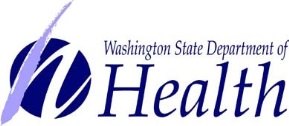 Nursing Care Quality Assurance Commission P.O. Box 47864 Olympia, WA 98504-786
360-236-4703Nursing Program Plan of CorrectionName of Program:      Name of Program:      Name of Program:      Name and Title of Person Completing Plan:      Name and Title of Person Completing Plan:      Name and Title of Person Completing Plan:      Name and Title of Person Completing Plan:      Signature of Program Director: Signature of Program Director: Signature of Program Director: Signature of Program Director: Signature of Program Director: Date: Date: WAC Deficiency Identify Contributing FactorsConduct an assessment of the factors leading to the deficiencyIdentify the plan of action to correct the problem(s)Identify specific interventions that will be implemented to address the identified problem(s); andHow and when this will be reevaluated.Identify the plan of action to correct the problem(s)Identify specific interventions that will be implemented to address the identified problem(s); andHow and when this will be reevaluated.Identify how the program will ensure on-going compliance with the changes. Include specific examplesName the person or persons responsible to implement the action planDate of Implementation